ОП.01ПРОГРАММА УЧЕБНОЙ ДИСЦИПЛИНЫОП.01  ОСНОВЫ СТРОИТЕЛЬНОГО ПРОИЗВОДСТВА2019 год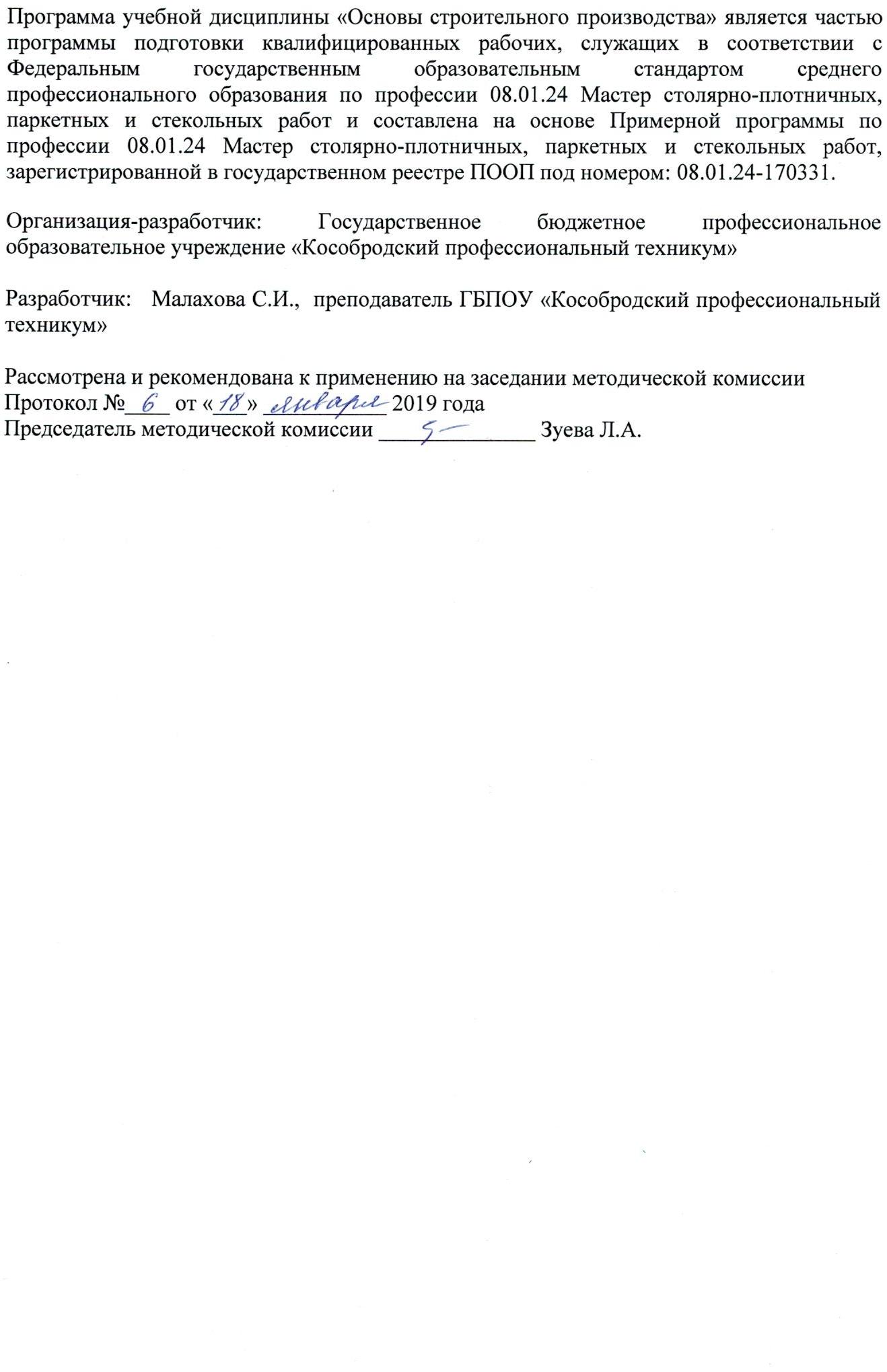 СОДЕРЖАНИЕ1. ОБЩАЯ ХАРАКТЕРИСТИКА ПРОГРАММЫ УЧЕБНОЙ ДИСЦИПЛИНЫОСНОВЫ СТРОИТЕЛЬНОГО ПРОИЗВОДСТВА1.1. Область применения  рабочей программы Рабочая программа учебной дисциплины является частью  основной образовательной программы в соответствии с ФГОС СПО по профессии 08.01.24 Мастер столярно-плотничных, паркетных и стекольных работ.1.2. Место дисциплины в структуре основной профессиональной образовательнойпрограммы: учебная дисциплина входит в общепрофессиональный цикл.Учебная дисциплина имеет практическую направленность и имеет межпредметные связи с общепрофессиональной дисциплиной ОП.02 Строительная графика и профессиональными модулями ПМ 1.Выполнение столярных работ, ПМ 02 Выполнение плотничных работ.1.3. Цель и планируемые результаты освоения дисциплины:   В рамках программы учебной дисциплины обучающийся осваиваются :2. СТРУКТУРА И СОДЕРЖАНИЕ УЧЕБНОЙ ДИСЦИПЛИНЫ2.1. Объем учебной дисциплины и виды учебной работы2.2 Тематический план и содержание учебной дисциплины3. УСЛОВИЯ РЕАЛИЗАЦИИ УЧЕБНОЙ ДИСЦИПЛИНЫ3.1. Для реализации программы учебной дисциплины предусмотрены следующиеспециальные помещения:Кабинет «Технологии столярно-плотничных и паркетных работ»оснащенный оборудованием:рабочее место преподавателя;ученические столы и стулья;доска;учебная, справочная и нормативная литература;образцы натуральных материалов;образцы инструментов для столярных работ;стенды с видами паркетных покрытий.макеты: с видами паркетных покрытий.3.2. Информационное обеспечение обученияОсновные источники:1.Ивилян И.А., Кидалова Л.М. Технология плотничных, столярных, стекольных и паркетных работ. Практикум: учеб. пособие для студ. учреждений сред. проф. образования, М.: ИЦ «Академия», 2018г.2.Куликов О.Н., Ролин Е.И. Охрана труда в строительстве: учебник для студ. учреждений сред. проф. образования, М.: ИЦ «Академия», 2017г.Дополнительные источники:1. Крейндлин Л.Н. Столярные, плотничные, стекольные и паркетные работы учеб. для нач.проф.образ. М.Проф.Обр.Издат.ИРПО 2010 2.Степанов Б.А. Материаловедение для профессий, связанных с обработкой древесины: учебник . М.: Издательский центр «Академия», 20103.Клюев Г.И. Мастер столярного и мебельного производства: учебное пособие. - М.: Издательский центр «Академия», 2010.4.Степанов Б.А. Выполнение столярных работ учебник . М.: Издательский центр «Академия», 20184.Рыкунин С.Н.  Технология деревообработки: учебник / С.Н. Рыкунин, Л.Н. Кандалина.  – М.: Издательский центр «Академия», 20055.Бобиков П.Д. Изготовление столярных и мебельных изделий, учеб. пособие для нач.проф.образ.,Издат.ИРПО, 20036. Клюев Г.И. Справочник мастера столярного и мебельного производства, Учеб.пособие для нач.проф.образ. М.Издат.центр Академия 2008 4. КОНТРОЛЬ И ОЦЕНКА РЕЗУЛЬТАТОВ ОСВОЕНИЯ УЧЕБНОЙ ДИСЦИПЛИНЫстр.ПАСПОРТ РАБОЧЕЙ  ПРОГРАММЫ УЧЕБНОЙ ДИСЦИПЛИНЫ4СТРУКТУРА и содержание УЧЕБНОЙ ДИСЦИПЛИНЫ6условия реализации  учебной дисциплины9Контроль и оценка результатов Освоения учебной дисциплины10Код ПК, ОКУменияЗнанияПК 1.2. Читать  техническую документацию:   -  инструкционные карты;                       - чертежи, эскизы;                                                - карты трудовых процессовКвалификационная характеристика профессии «Столяр строительный»;классификация зданий и сооружений;основные конструктивные элементы;виды строительно-монтажных работ, процессов; основы организации производства и контроль качества строительных работ. WSR: виды технической документации на производство работ; виды технической документации на выполнение работПК 2.2. Читать  техническую документацию:инструкционные карты;чертежи, эскизы;карты трудовых процессовКвалификационная характеристика профессии «Плотник»;классификация зданий и сооружений; основные конструктивные элементы; виды строительно-монтажных работ, процессов; основы организации производства и контроль качества строительных работ. WSR: виды технической документации на производство работ; виды технической документации на выполнение работПК 3.2. Читать  техническую документацию:инструкционные карты;чертежи, эскизы;карты трудовых процессовКвалификационная характеристика профессии «Стекольщик»;
 ориентироваться в классификации зданий и сооружений; основные конструктивные элементы; виды строительно-монтажных работ, процессов; основы организации производства и контроль качества строительных работ. WSR:виды технической документации на производство работ;                                                виды технической документации на выполнение работОК 9Применять средства информационных технологий для решения профессиональных задач; использовать современное программное обеспечениеСовременные средства и устройства информатизации; порядок их применения и программное обеспечение в профессиональной деятельностиОК 10Понимать общий смысл четко произнесенных высказываний на известные темы (профессиональные и бытовые), понимать тексты на базовые профессиональные темы; участвовать в диалогах на знакомые общие и профессиональные темы; строить простые высказывания о себе и о своей профессиональной деятельности; кратко обосновывать и объяснить свои действия (текущие и планируемые); писать простые связные сообщения на знакомые или интересующие профессиональные темыПравила построения простых и сложных предложений на профессиональные темы; основные общеупотребительные глаголы (бытовая и профессиональная лексика); лексический минимум, относящийся к описанию предметов, средств и процессов профессиональной деятельности; особенности произношения; правила чтения текстов профессиональной направленностиВиды учебной работыОбъем часовОбъем образовательной программы32Самостоятельная учебная работа4Всего занятий24В том числе:В том числе:Теоретическое обучение14Лабораторные и практические работы, занятия10Курсовая работа-Промежуточная аттестация в форме дифференцированного зачета2Промежуточная аттестация в форме экзамена, ГИА-Консультации2Наименование разделов и тем Содержание учебного материала, лабораторные работы и практические занятия, самостоятельная работа обучающихсяОбъем часовОсваиваемые элементы компетенцийТема 1.                  Сущность предмета и общие сведения о зданиях, сооруженияхСодержание учебного материала4ОК 09ОК 10ПК 1.2                 ПК 2.2Тема 1.                  Сущность предмета и общие сведения о зданиях, сооруженияхКлассификация строительных объектов поназначению и характеристикам. Классификация зданий и сооружений. Основные архитектурно-конструктивные элементы здания.Конструктивные элементы зданий, характеристика их.2ОК 09ОК 10ПК 1.2                 ПК 2.2Тема 1.                  Сущность предмета и общие сведения о зданиях, сооруженияхТематика практических занятий и лабораторных работ«Работа с технической документацией поклассификации зданий и сооружений»2ОК 09ОК 10ПК 1.2                 ПК 2.2Тема 2.                            Общие сведения остроительномпроизводстве истроительныхпроцессахСодержание учебного материала6ОК 09ОК 10                  ПК 1.2      ПК 2.2Тема 2.                            Общие сведения остроительномпроизводстве истроительныхпроцессахСтроительно-монтажные работы (СМР). Строительные рабочие и организация труда.Участники строительного процесса. Участиеорганизаций в общем объёме строительныхработ.Единый тарифно-квалификационныйсправочник работ и профессий.                        Единый тарифно-квалификационный справочник работ.Характеристика профессий Столярстроительный. Плотник. Стекольщик. Паркетчик.Обучение и переподготовка рабочихстроительных профессий4ОК 09ОК 10                  ПК 1.2      ПК 2.2Тема 2.                            Общие сведения остроительномпроизводстве истроительныхпроцессахТематика практических занятий и лабораторных работ«Чтение схемысоздания строительной продукции»2ОК 09ОК 10                  ПК 1.2      ПК 2.2Тема 3.Строительныеработы, их структура иклассификацияСодержание учебного материала8ПК 1.2              ПК 2.2                ПК  3.2Тема 3.Строительныеработы, их структура иклассификацияСтруктура и классификация строительныхработ. Погрузочно-разгрузочные работы.Земляные работы. Общестроительные работы.Кровельные работы. Столярные и плотничные,стекольные и паркетные работы в строительстве. Контрольные мероприятия повыполнению строительных работ. Выходнойконтроль. Входной контроль. Авторский итехнический надзор. Лабораторные испытания.Контроль за эксплуатацией зданий4Тема 3.Строительныеработы, их структура иклассификацияТематика практических занятий и лабораторных работ«Чтение технической документации: Последовательность выполнения основных видов работ в подготовительном и основном периодах строительства».4Тема 4. ОрганизациястроительногопроизводстваСодержание учебного материала6ОК 09                  ОК 10                  ПК 1.2              ПК 2.2               ПК 3.2Тема 4. ОрганизациястроительногопроизводстваОрганизационные формы управлениястроительством. Хозяйственный способ,подрядный способ. Индустриальные методыстроительства. Проектно-сметная документация. Назначение и состав проектаорганизации строительства (ПОС) Назначение и состав проекта производства работ(ППР).Сметная документацияОбщие сведения о сетевом планировании.Виды и назначение технологических карт. Карты трудовых процессов4ОК 09                  ОК 10                  ПК 1.2              ПК 2.2               ПК 3.2Тема 4. ОрганизациястроительногопроизводстваТематика практических занятий и лабораторных работ«Чтение чертежей уникальных домов площадью до 200 м2»2ОК 09                  ОК 10                  ПК 1.2              ПК 2.2               ПК 3.2Самостоятельная учебная работа обучающихся   Изучение вида и архитектурной отделки знаний (сообщения,презентации)Чтение схем зданий и сооружений.Подготовка к зачету.                 Самостоятельная учебная работа обучающихся   Изучение вида и архитектурной отделки знаний (сообщения,презентации)Чтение схем зданий и сооружений.Подготовка к зачету.                 4КонсультацииКонсультации2Дифференцированный зачетДифференцированный зачет2Результаты обученияКритерии оценкиМетоды оценкиЗнанияквалификационные характеристики профессий: Столяр строительный, Плотник, Стекольщик, Паркетчик;  классификацию зданий и сооружений; основные конструктивные элементы; виды строительно-монтажных работ, процессов; основы организации производства и контроль качества строительных работ; WSR: виды технической документации на производство работ;виды технической документации на выполнение работПредставление классификации зданий, сооружений и их основных конструктивные элементы по назначению, характеристикам.Перечисление структуры и классификации строительных работ.Структуризация и классификация строительно-монтажных работ в соответствии с технологиями их выполнения;Перечисление форм управления строительством, способов и методов строительства, требований к качеству выполнения строительных работПояснение Единого тарифно-квалификационного справочника работ.Перечисление основных архитектурно-конструктивных элементов здания.Перечисление видов и назначения технологических карт.Перечисление карт трудовых процессовТестирование     Оценка за устный индивидуальный опрос                        Оценка результатов выполнения практической работыУмениячитать  техническую документацию:инструкционные карты;чертежи, эскизы; карты трудовых процессовОпределение проекта ПОС и ППР.Определение видов чертежа.Чтение рабочих чертежей в соответствии с обозначениями.Чтение  технологических карт.Чтение карт трудовых процессовОценка результатов выполнения практической работы